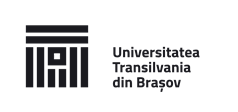 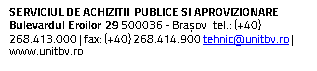 INVITATIE PARTICIPARE23.01.2020Universitatea TRANSILVANIA din Brasov, cu sediul in Brasov, Bdul Eroilor nr 29, cod postal 500036, tel/fax:0268/413000 /410525, www.unitbv.ro, va invita sa participati la procedura de achizitie directă, în vederea achizitionarii de „Servicii de transmisii de date punct la punct” (72318000-7 - Servicii de transmisie de date (Rev.2)), conform anexei cu specificatiile tehnice atasate prezentei invitatii.Informatii suplimentare se pot solicita la Universitatea TRANSILVANIA din BRASOV- Biroul de achizitii publice tel/fax: 0268/414.900; adresa de email: tehnic@unitbv.ro; persoana de contact Dogar Liviu Doru. Documentatia este disponibilă si pe site-ul universitatii www.unitbv.ro, sectiunea Avizier.Termenul limita de primirea ofertelor este 31.01.2020 ora 10.00.Adresa la care se transmit ofertele este Universitatea TRANSILVANIA din BRASOV, Bdul Eroilor nr .29, la Registratura, in atentia Biroului de Achizitii sau tehnic@unitbv.ro. Criteriul de atribuire va fi pretul cel mai scazut.Durata contractului: 12 luni.Va multumim si va dorim succes.Valoare estimata 8300 lei fara TVA/lunaIntocmit,Biroul de Achizitii PubliceAnexaCaiet de sarciniObiectul achizitieiLista conexiunilor punct-la-punct care se vor instala de către furnizorInstalările se vor face conform conditiilor din contract. Conditii tehnice       	Serviciile oferite trebuie să corespundă standardelor nationale care adoptă standarde europene sau internationale, sau orice alte standarde din ţara de origine: conexiune de transmisii date Gigabit, punct la punct, cu lărgime de bandă garantată, simetrică, pe suport de fibra optica;mediului fizic de transmisii de date – doar fibra optica;traficul retelei dezvoltate va fi unul de tip tranzactional, cu latentă mică (timp maxim de tranzitare a conexiunii intre capete, cu pachete de 64 bytes, va fi sub 3 ms );echipamentele active de retea vor fi puse la dispozitie de furnizor;solutia trebuie sa fie scalabila;conexiunea va fi realizata pe mediu fizic dedicat,  nepartajat cu alti clienti;conexiunea trebuie sa fie activă 365 zile pe an, 24 de ore pe zi;monitorizarea 365 zile pe an, 24 de ore pe zi a conexiunii de catre personalul tehnic al furnizorului;in cazul in care conexiunea nu va fi functionala pentru o perioada de timp din motive obiective (lucrari, modificari de configuratie la echipamente), furnizorul va notifica beneficiarul prin email (cciu@unitbv.ro) cu 24 de ore inainte de intreruperea acesteia. In notificare se va preciza ora de inceput si durata intreruperii. Pentru perioada de intrerupere se va percepe 0.1% din valoarea abonamentului lunar pentru fiecare ora de intrerupere. Daca se asigura backup la conexiune nu se percep penalizari.termenul de punere în functiune şi testare al serviciilor cerute este de maxim 15 zile calendaristice de la încheierea contractului;disponibilitate de minim 99,5%. Nerespectarea acesteia va atrage penalizări conform contractului;asigurarea şi configurarea tuturor echipamentelor necesare funcţionării serviciului;legătura va fi monitorizată non-stop de către personalul tehnic al furnizoruluiredundanţa la nivel naţional cu descrierea modului in care se face redundanţaconectarea punctelor de capat ale conexiunilor la reteaua clientului se va face prin interfata GigaEthernet tip RJ-45 furnizorul ofera un punct unic de contact pentru preluarea deranjamentelor (de tip call center) – descrierea procedurii de raportare este obligatorie;preluarea deranjamentelor trebuie să se facă 24 de ore din 24, 7 zile din 7;procedura de escaladare - daca este prevăzută o procedura de escaladare, se anexează procedura specifică fiecărei adresetimpul de interventie şi remediere în cazul unor defectiuni va fi de maxim 8 ore de la anuntarea defectiunii (indiferent de data şi ora producerii defecţiunii) pe toată durata contractului;oferirea de servicii inferioare celor prevăzute în Caietul de Sarcini va duce la declararea ofertei ca neconforme;autoritatea contractantă îşi rezervă dreptul de a verifica informaţiile prezentate de ofertanţi privind orarul şi modul de preluare a solicitărilor.Ofertantul va completa o declaratie privind acceptarea clauzelor contractuale, conform model contract atasat.NOTĂ!    Pot fi oferite orice alte accesorii ori capabilităti tehnice care depăşesc performantele minime stabilite în prezentul document.IV. Documentele care vor însoți oferta:Declaratie privind eligibilitatea ;Declarația privind neîncadrarea în prevederile art.165 din Legea 98/2016;Declarația prin care ofertantul certifică faptul că nu se încadrează la prevederile art.164 din Legea 98/2016 Nota ; Se solicită atât ofertantului asociat, subcontractantului cât şi terțului susținător.Declarația privind neîncadrarea în prevederile art.167 din Legea 98/2016;Declarația privind neîncadrarea în situațiile prevăzute  la art. 58-63 din Legea 98/2016;Fisa de informatii generale privind datele de contact ale firmeiDeclarația privind acceptarea clauzelor contractuale, conform modelului de contract ataşat;Formular de oferta financiara, centralizatorul financiarFormular 1CANDIDATUL/OFERTANTUL  ____________________           (denumirea/numele)DECLARATIE PRIVIND NEÎNCADRAREA ÎN PREVEDERILE ART. 165 DIN LEGEA 98/2016Subsemnatul,                   reprezentant imputernicit al,           (denumirea/numele si sediul/adresa candidatului/ofertantului) declar pe propria raspundere, sub sanctiunea excluderii din procedura si a sanctiunilor aplicate faptei de fals in acte publice, ca nu ne aflam in situatia prevazuta la art. 165 din Legea 98/2016 privind achizitiile publice, respectiv ca nu am incalcat obligatiile privind plata impozitelor, taxelor sau a contributiilor la bugetul general consolidat.Subsemnatul declar ca informatiile furnizate sunt complete si corecte in fiecare detaliu si inteleg ca autoritatea contractanta are dreptul de a solicita, in scopul verificarii si confirmarii declaratiilor, orice informatii suplimentare privind eligibilitatea noastra, precum si experienta, competenta si resursele de care dispunem.Prezenta declaratie este valabila pana la data de ____________________ .                                                                          (se precizeaza data expirarii perioadei de valabilitate a ofertei)    Data completarii ......................Candidat/ofertant,_________________(semnatura autorizata)  Formular 2OPERATOR ECONOMIC(denumirea /numele)DECLARAŢIEprivind neîncadrarea în situaţiile prevăzute la art. 164 din Legea 98/2016Subsemnatul(a) [se inserează numele operatorului economic-persoana juridică],în calitate de ofertant /candidat /concurent la procedura de [ se menţionează procedura]pentru achiziţia de [se inserează, după caz, denumirea produsului, serviciului sau lucrării şi codul CPV],la data de  organizată de Universitatea Transilvania din Braşov ,[se inserează data],declar pe proprie răspundere că nu ma aflu in situatia prevazuta la art.164 din Legea 98/2016, respectiv nu am fost condamnat prin hotarare definitive a unei instante judecatoresti, pentru comiterea uneia dintre urmatoarele infractiuni:a)constituirea unui grup infracţional organizat, prevăzută de art. 367 din Legea nr. 286/2009 privind Codul penal, cu modificările şi completările ulterioare, sau de dispoziţiile corespunzătoare ale legislaţiei penale a statului în care respectivul operator economic a fost condamnat;b) infracţiuni de corupţie, prevăzute de art. 289 - 294 din Legea nr. 286/2009, cu modificările şi completările ulterioare, şi infracţiuni asimilate infracţiunilor de corupţie prevăzute de art. 10 – 13 din Legea nr. 78/2000 pentru prevenirea, descoperirea şi sancţionarea faptelor de corupţie, cu modificările şi completările ulterioare, sau de dispoziţiile corespunzătoare ale legislaţiei penale a statului în care respectivul operator economic a fost condamnat;c) infracţiuni împotriva intereselor financiare ale Uniunii Europene, prevăzute de art. 18^1 - 18^5 din Legea nr. 78/2000, cu modificările şi completările ulterioare, sau de dispoziţiile corespunzătoare ale legislaţiei penale a statului în care respectivul operator economic a fost condamnat;d) acte de terorism, prevăzute de art. 32 - 35 şi art. 37 - 38 din Legea nr. 535/2004 privind prevenirea şi combaterea terorismului, cu modificările şi completările ulterioare, sau de dispoziţiile corespunzătoare ale legislaţiei penale a statului în care respectivul operator economic a fost condamnat;e) spălarea banilor, prevăzută de art. 29 din Legea nr. 656/2002 pentru prevenirea şi sancţionarea spălării banilor, precum şi pentru instituirea unor măsuri de prevenire şi combatere a finanţării terorismului, republicată, cu modificările ulterioare, sau finanţarea terorismului, prevăzută de art. 36 din Legea nr. 535/2004, cu modificările şi completările ulterioare, sau de dispoziţiile corespunzătoare ale legislaţiei penale a statului în care respectivul operator economic a fost condamnat;f) traficul şi exploatarea persoanelor vulnerabile, prevăzute de art. 209 - 217 din Legea nr. 286/2009, cu modificările şi completările ulterioare, sau de dispoziţiile corespunzătoare ale legislaţiei penale a statului în care respectivul operator economic a fost condamnat;g) fraudă, în sensul articolului 1 din Convenţia privind protejarea intereselor financiare ale Comunităţilor Europene din 27 noiembrie 1995.Subsemnatul declar că informaţiile furnizate sunt complete şi corecte în fiecare detaliu şi înţeleg că autoritatea contractantă are dreptul de a solicita, în scopul verificării şi confirmării declaraţiilor orice documente doveditoare de care dispunem. Înţeleg că în cazul în care această declaraţie nu este conformă cu realitatea sunt pasibil de încălcarea prevederilor legislaţiei penale privind falsul în declaraţii.Operator economic, …………………………. (semnătura autorizată )Formular 3OPERATOR ECONOMIC(denumirea /numele)DECLARAŢIEprivind neîncadrarea în situaţiile prevăzute la art. 167 din Legea 98/2016Subsemnatul(a) ………………………………..[se inserează numele operatorului economic-persoana juridică],în calitate de ofertant /candidat /concurent la procedura de [ se menţionează procedura]pentru achiziţia de[se inserează, după caz, denumirea produsului, serviciului sau lucrării şi codul CPV],la data de organizată de Universitatea Transilvania din Braşov ,[se inserează data],declar pe proprie răspundere că nu ma aflu in vreuna din situatiile prevazute la art.167 din Legea 98/2016, respectiv:a) a încălcat obligaţiile stabilite potrivit art. 51, iar autoritatea contractantă poate demonstra acest lucru prin orice mijloc de probă adecvat, cum ar fi decizii ale autorităţilor competente prin care se constată încălcarea acestor obligaţii; b) se află în procedura insolvenţei sau în lichidare, în supraveghere judiciară sau în încetarea activităţii; c) a comis o abatere profesională gravă care îi pune în discuţie integritatea, iar autoritatea contractantă poate demonstra acest lucru prin orice mijloc de probă adecvat, cum ar fi o decizie a unei instanţe judecătoreşti sau a unei autorităţi administrative; d) autoritatea contractantă are suficiente indicii rezonabile/informaţii concrete pentru a considera că operatorul economic a încheiat cu alţi operatori economici acorduri care vizează denaturarea concurenţei în cadrul sau în legătură cu procedura în cauză; e) se află într-o situaţie de conflict de interese în cadrul sau în legătură cu procedura în cauză, iar această situaţie nu poate fi remediată în mod efectiv prin alte măsuri mai puţin severe; f) participarea anterioară a operatorului economic la pregătirea procedurii de atribuire a condus la o distorsionare a concurenţei, iar această situaţie nu poate fi remediată prin alte măsuri mai puţin severe; g) operatorul economic şi-a încălcat în mod grav sau repetat obligaţiile principale ce-i reveneau în cadrul unui contract de achiziţii publice, al unui contract de achiziţii sectoriale sau al unui contract de concesiune încheiate anterior, iar aceste încălcări au dus la încetarea anticipată a respectivului contract, plata de daune-interese sau alte sancţiuni comparabile; h) operatorul economic s-a făcut vinovat de declaraţii false în conţinutul informaţiilor transmise la solicitarea autorităţii contractante în scopul verificării absenţei motivelor de excludere sau al îndeplinirii criteriilor de calificare şi selecţie, nu a prezentat aceste informaţii sau nu este în măsură să prezinte documentele justificative solicitate; i) operatorul economic a încercat să influenţeze în mod nelegal procesul decizional al autorităţii contractante, să obţină informaţii confidenţiale care i-ar putea conferi avantaje nejustificate în cadrul procedurii de atribuire sau a furnizat din neglijenţă informaţii eronate care pot avea o influenţă semnificativă asupra deciziilor autorităţii contractante privind excluderea din procedura de atribuire a respectivului operator economic, selectarea acestuia sau atribuirea contractului de achiziţie publică/acordului-cadru către respectivul operator economic.Subsemnatul declar că informaţiile furnizate sunt complete şi corecte în fiecare detaliu şi înţeleg că autoritatea contractantă are dreptul de a solicita, în scopul verificării şi confirmării declaraţiilor orice documente doveditoare de care dispunem. Înţeleg că în cazul în care această declaraţie nu este conformă cu realitatea sunt pasibil de încălcarea prevederilor legislaţiei penale privind falsul în declaraţii.Operator economic, …………………………. (semnătura autorizată )Formular 4Operator Economic..........................(denumirea) DECLARAŢIE PRIVIND NEINCADRAREA IN SITUATIILE DE LA ART.58-63 DIN LEGEA 98/2016Subsemnatul(a) ……………………………….. reprezentant imputernicit al ……………… in calitate de ofertant /candidat /concurent la procedura de ……………….. pentru achiziţia de ……………………….la data de ………………. organizată de Universitatea Transilvania din Braşov , declar pe propria raspundere, sub sanctiunea excluderii din procedura si a sanctiunilor aplicate faptei de fals in acte publice, ca nu ne aflam in situatiile prevazute la art. 58-63 din Legea 98/2016 privind achizitiile publice, cu personae ce detin functii de decizie in cadrul autoritatii contractante.Înţeleg că în cazul în care această declaraţie nu este conformă cu realitatea sa fiu exclus din procedura de atribuire.Operator economic, …………………………. (semnătura autorizată )Formular 5CANDIDATUL/OFERTANTUL  ____________________           (denumirea/numele)DECLARAŢIE PRIVIND LISTA PRINCIPALELORSERVICII SIMILARE EXECUTATE ÎN ULTIMII 3 ANISubsemnatul, reprezentant imputernicit al .........................................................................,                                              (denumirea/numele si sediul/adresa candidatului/ofertantului)declar pe propria răspundere, sub sancţiunile aplicate faptei de fals în acte publice, că datele prezentate în tabelul anexat sunt reale (se va anexa un tabel cu lucrarile similare).	Subsemnatul declar că informaţiile furnizate sunt complete şi corecte în fiecare detaliu şi înteleg că autoritatea contractantă are dreptul de a solicita, în scopul verificării şi confirmării declaraţiilor, situaţiilor şi documentelor care însoţesc oferta, orice informaţii suplimentare în scopul verificării datelor din prezenta declaraţie.Subsemnatul autorizez prin prezenta orice instituţie, societate comercială, banca, alte persoane juridice să furnizeze informaţii reprezentanţilor autorizaţi ai ...........................................   (denumirea si adresa autorităţii contractante)        cu privire la orice aspect tehnic şi financiar în legătură cu activitatea noastră.	Prezenta declaraţie este valabilă până la data de ………………………………………….        (se precizează data expirării perioadei de valabilitate a ofertei)						     						Candidat/ofertant,_________________(semnatura autorizata)Formular 6OPERATOR ECONOMIC__________________(denumirea/numele)FORMULAR DE OFERTACătre ....................................................................................................  (denumirea autorităţii contractante şi adresa completă)1. Examinând documentaţia de atribuire, subsemnaţii, reprezentanţi ai ofertantului ............................................... (denumirea/numele ofertantului) ne oferim ca, în conformitate cu prevederile şi cerinţele cuprinse în documentaţia mai sus menţionată, să prestam ............................................... (denumirea serviciului) pentru suma de .................lei , (suma în litere şi în cifre, precum şi moneda ofertei) plătibilă după recepţia lucrărilor, la care se adaugă TVA în valoare de ............ lei (suma în litere şi în cifre, precum şi moneda).2. Ne angajăm ca, în cazul în care oferta noastră este stabilită câştigătoare, să începem prerstarea cât mai curând posibil după primirea ordinului de începere şi să terminăm lucrările în conformitate cu termenul de executie de …………….3. Ne angajăm să menţinem aceasta ofertă valabilă pentru o durată de 90 zile, respectiv până la data de ................. şi ea va rămâne obligatorie pentru noi şi poate fi acceptată oricând înainte de expirarea perioadei de valabilitate.4. Am înţeles şi consimţim că, în cazul în care oferta noastră este stabilită ca fiind câştigătoare, să constituim garanţia de bună execuţie în conformitate cu prevederile din documentaţia de atribuire.6. Precizăm că:(se bifează opţiunea corespunzătoare): |_| depunem ofertă alternativă, ale cărei detalii sunt prezentate într-un formular de ofertă separat, marcat în mod clar „alternativă”/”altă ofertă”. |_| nu depunem ofertă alternativă.6. Până la încheierea şi semnarea contractului de achiziţie publică aceasta ofertă, împreună cu comunicarea transmisă de dumneavoastră, prin care oferta noastră este acceptată ca fiind câştigătoare, vor constitui un contract angajant între noi.7. Înţelegem că nu sunteţi obligaţi să acceptaţi oferta cu cel mai scăzut preţ sau orice sau orice ofertă primită.Data _____/_____/_____..............................................................................., (nume, prenume şi semnătură), L.S.Contract de serviciinr.______________data_______________Părtile contractanteUniversitatea Transilvania Brasov adresa sediu Brasov, Bdul Eroilor Nr. 29, telefon/fax 0268.413000, 0268/410525 cod fiscal 4317754 cont trezorerie RO62TREZ23F650601200130X reprezentată  prin prof.univ.dr.ing. Ioan Vasile Abrudan , funcţia rector în calitate de achizitor, pe de o parte şi …….............................................……………......................denumirea operatorului economic adresă .........................................telefon/fax .....................număr de înmatriculare ..........................................cod fiscal ...................................cont (trezorerie, bancă)..........................................................................reprezentată prin .....................(denumirea conducătorului), funcţia............................................... în calitate de prestator, pe de altă parte.2. Definitii 2.1 - În prezentul contract următorii termeni vor fi interpretaţi astfel:a) Contract - prezentul contract şi toate anexele sale;b)achizitor şi prestator - părtile contractante, aşa cum sunt acestea numite în prezentul contract;c) pretul contractului - pretul plătibil prestatorului de către achizitor, în baza contractului, pentru îndeplinirea integrală şi corespunzătoare a tuturor obligaţiilor asumate prin contract;d)servicii - activităti a căror prestare face obiect al contractului; e)produse - echipamentele, maşinile, utilajele, piesele de schimb şi orice alte bunuri cuprinse în anexa/anexele la prezentul contract şi pe care prestatorul are obligaţia de a le furniza aferent serviciilor prestate conform contractului;f)forta majoră - reprezintă o împrejurare de origine externă, cu caracter extraordinar, absolut imprevizibilă şi inevitabilă, care se află în afara controlului oricărei părţi, care nu se datorează greşelii sau vinei acestora, şi care face imposibilă executarea şi, respectiv, îndeplinirea contractului; sunt considerate asemenea evenimente: războaie, revoluţii, incendii, inundaţii sau orice alte catastrofe naturale, restricţii apărute ca urmare a unei carantine, embargou, enumerarea nefiind exhaustivă, ci enunţiativă. Nu este considerat forţă majoră un eveniment asemenea celor de mai sus care, fără a crea o imposibilitate de executare, face extrem de costisitoare executarea obligaţiilor uneia din părţi;g) zi - zi calendaristică; an - 365 de zile.3. Interpretare3.1 - În prezentul contract, cu excepţia unei prevederi contrare, cuvintele la forma singular vor include forma de plural şi vice versa, acolo unde acest lucru este permis de context.3.2 - Termenul “zi”sau “zile” sau orice referire la zile reprezintă zile calendaristice dacă nu se specifică în mod diferit.Clauze obligatorii4. Obiectul şi preţul contractului 4.1. - Prestatorul se obligă să presteze ………………, în perioada/perioadele convenite şi în conformitate cu obligaţiile asumate prin prezentul contract. 4.2. - Achizitorul se obligă să plătească prestatorului preţul convenit pentru îndeplinirea contractului de .......................                                                4.3. - Preţul convenit pentru îndeplinirea contractului, respectiv preţul serviciilor prestate, plătibil prestatorului de către achizitor este de ........... lei, din care T.V.A. ................ lei.5. Durata contractului5.1 – Durata prezentului contract este de 12 luni, adică de la ...................... până la ……….........6. Documentele contractului6.1 - Documentele contractului sunt ( cel puţin):a) caietul de sarcini;b) propunerea tehnică şi propunerea financiară;7. Obligatiile principale ale prestatorului7.1- Prestatorul se obligă să presteze serviciile care fac obiectul prezentul contract în perioada/perioadele convenite şi în conformitate cu obligaţiile asumate.7.2- Prestatorul se obligă să presteze serviciile la standardele şi/sau performantele prezentate în propunerea tehnică, anexă la contract. 7.3 - Prestatorul se obligă să despăgubească achizitorul împotriva oricăror:reclamaţii şi acţiuni în justiţie, ce rezultă din încălcarea unor drepturi de proprietate intelectuală (brevete, nume, mărci înregistrate etc.), legate de echipamentele, materialele, instalaţiile sau utilajele folosite pentru sau în legătură cu serviciile prestate, şidaune-interese, costuri, taxe şi cheltuieli de orice natură, aferente, cu excepţia situaţiei în care o astfel de încălcare rezultă din respectarea caietului de sarcini întocmit de către achizitor.8. Obligatiile principale ale achizitorului8.1 – Achizitorul se obligă să plătească preţul convenit în prezentul contract pentru serviciile prestate. 8.2- Achizitorul se obligă să recepţioneze serviciile prestate în termenul convenit.8.3 - Achizitorul se obligă să plătească preţul către prestator în termen de 30 de la comunicarea facturii de către acesta. 8.4 - Dacă achizitorul nu onorează facturile în termen de 14 zile de la expirarea perioadei prevăzute convenite, prestatorul are dreptul de a sista prestarea serviciilor. Imediat ce achizitorul onorează factura, prestatorul va relua prestarea serviciilor în cel mai scurt timp posibil.9. Sanctiuni pentru neîndeplinirea culpabilă a obligatiilor 9.1 - În cazul în care, din vina sa exclusivă, prestatorul nu reuşeşte să-şi execute obligaţiile asumate prin contract, atunci achizitorul are dreptul de a deduce din preţul contractului, ca penalităţi, o sumă echivalentă cu o cotă procentuală din preţul contractului, de 0,1%/zi de intarziere.9.2 - În cazul în care achizitorul nu onorează facturile în termenul de la pct.8.4, atunci acesta are obligaţia de a plăti, ca penalităţi, o sumă echivalentă cu o cotă procentuală din plata neefectuată, de 0,1%/zi de intarziere.9.3 - Nerespectarea obligaţiilor asumate prin prezentul contract de către una dintre părţi, în mod culpabil, dă dreptul părţii lezate de a considera contractul reziliat de drept / de a cere rezilierea contractului şi de a pretinde plata de daune-interese.9.4 - Achizitorul îşi rezervă dreptul de a denunţa unilateral contractul, printr-o notificare scrisă adresată prestatorului, fără nici o compensaţie, dacă acesta din urmă dă faliment, cu condiţia ca această denunţare să nu prejudicieze sau să afecteze dreptul la acţiune sau despăgubire pentru prestator. În acest caz, prestatorul are dreptul de a pretinde numai plata corespunzătoare pentru partea din contract îndeplinită până la data denunţării unilaterale a contractului.10. Garantia de bună executie a contractuluiNu este cazul.11. Alte responsabilităti ale prestatorului11.1 - (1) Prestatorul are obligaţia de a executa serviciile prevăzute în contract cu profesionalismul şi promptitudinea cuvenite angajamentului asumat şi în conformitate cu propunerea sa tehnică.(2) Prestatorul se obligă să supravegheze prestarea serviciilor, să asigure resursele umane, materialele, instalaţiile, echipamentele şi orice alte asemenea, fie de natură provizorie, fie definitivă, cerute de şi pentru contract, în măsura în care necesitatea asigurării acestora este prevazută în contract sau se poate deduce în mod rezonabil din contract.11.2 - Prestatorul este pe deplin responsabil pentru execuţia serviciilor în conformitate cu graficul de prestare convenit. Totodată, este răspunzător atât de siguranţa tuturor operaţiunilor şi metodelor de prestare utilizate, cât şi de calificarea personalului folosit pe toată durata contractului.12. Alte responsabilităti ale achizitorului12.1 - Achizitorul se obligă să pună la dispoziţia prestatorului orice facilităţi şi/sau informaţii pe care acesta le-a cerut în propunerea tehnică şi pe care le consideră necesare pentru îndeplinirea contractului.13. Receptie şi verificări 13.1 - Achizitorul are dreptul de a verifica modul de prestare a serviciilor pentru a stabili conformitatea lor cu prevederile din propunerea tehnică şi din caietul de sarcini. 13.2 - Verificările vor fi efectuate de către achizitor prin reprezentanţii săi împuterniciţi, în conformitate cu prevederile din prezentul contract. Achizitorul are obligaţia de a notifica în scris prestatorului, identitatea persoanelor împuternicite pentru acest scop. Receptia se efectueaza la sediu autoritatii contractante.14. Începere, finalizare, întârzieri, sistare14.1 - (1) Prestatorul are obligaţia de a începe prestarea serviciilor în timpul cel mai scurt posibil de la primirea ordinului de începere a contractului.  (2) În cazul în care prestatorul suferă întârzieri şi/sau suportă costuri suplimentare, datorate în exclusivitate achizitorului, părţile vor stabili de comun acord:a) prelungirea perioadei de prestare a serviciului; şib) totalul cheltuielilor aferente, dacă este cazul, care se vor adăuga la preţul contractului.14.2 - (1) Serviciile prestate în baza contractului sau, dacă este cazul, oricare fază a acestora prevăzută a fi terminată într-o perioadă stabilită în graficul de prestare, trebuie finalizate în termenul convenit de părţi, termen care se calculează de la data începerii prestării serviciilor.(2) În cazul în care: orice motive de întârziere, ce nu se datorează prestatorului, saualte circumstanţe neobişnuite susceptibile de a surveni, altfel decât prin încălcarea contractului de către prestator,îndreptăţesc prestatorul de a solicita prelungirea perioadei de prestare a serviciilor sau a oricărei faze a acestora, atunci părţile vor revizui, de comun acord, perioada de prestare şi vor semna un act adiţional. 14.3 - Dacă pe parcursul îndeplinirii contractului prestatorul nu respectă graficul de prestare, acesta are obligaţia de a notifica acest lucru, în timp util, achizitorului. Modificarea datei/perioadelor de prestare asumate în graficul de prestare se face cu acordul părţilor, prin act adiţional.14.4 - În afara cazului în care achizitorul este de acord cu o prelungire a termenului de execuţie, orice întârziere în îndeplinirea contractului dă dreptul achizitorului de a solicita penalităţi prestatorului. 15. Ajustarea pretului contractuluiNu se ajusteaza.16. Subcontractanti16.1 - Prestatorul are obligaţia, în cazul în care subcontractează părţi din contract, de a încheia contracte cu subcontractanţii desemnaţi, în aceleaşi condiţii în care el a semnat contractul cu achizitorul.16.2 - (1) Prestatorul are obligaţia de a prezenta la încheierea contractului toate contractele încheiate cu subcontractanţii desemnaţi.(2) Lista subcontractanţilor, cu datele de recunoaştere ale acestora, cât şi contractele încheiate cu aceştia se constituie în anexe la contract.16.3 - (1) Prestatorul este pe deplin răspunzător faţă de achizitor de modul în care îndeplineşte contractul.(2) Subcontractantul este pe deplin răspunzător faţă de prestator de modul în care îşi îndeplineşte partea sa din contract.(3) Prestatorul are dreptul de a pretinde daune-interese subcontractanţilor dacă aceştia nu îşi îndeplinesc partea lor din contract.16.4 - Prestatorul poate schimba oricare subcontractant numai dacă acesta nu şi-a îndeplinit partea sa din contract. Schimbarea subcontractantului nu va determina schimbarea preţului contractului şi va fi notificată achizitorului.17. Forta majoră17.1 - Forţa majoră este constatată de o autoritate competentă.17.2 - Forţa majoră exonerează parţile contractante de îndeplinirea obligaţiilor asumate prin prezentul contract, pe toată perioada în care aceasta acţionează.17.3 - Îndeplinirea contractului va fi suspendată în perioada de acţiune a forţei majore, dar fără a prejudicia drepturile ce li se cuveneau părţilor până la apariţia acesteia.17.4 - Partea contractantă care invocă forţa majoră are obligaţia de a notifica celeilalte părţi, imediat şi în mod complet, producerea acesteia şi să ia orice măsuri care îi stau la dispoziţie în vederea limitării consecinţelor.17.5 - Partea contractantă care invocă forţa majoră are obligaţia de a notifica celeilalte părţi încetarea cauzei acesteia în maximum 15 zile de la încetare.17.6- Dacă forţa majoră acţionează sau se estimează ca va acţiona o perioadă mai mare de 1 luni, fiecare parte va avea dreptul să notifice celeilalte părţi încetarea de drept a prezentului contract, fără ca vreuna din părţi să poată pretindă celeilalte daune-interese.18. Solutionarea litigiilor18.1 - Achizitorul şi prestatorul vor depune toate eforturile pentru a rezolva pe cale amiabilă, prin tratative directe, orice neînţelegere sau dispută care se poate ivi între ei în cadrul sau în legătură cu îndeplinirea contractului.18.2 - Dacă, după 15 zile de la începerea acestor tratative, achizitorul şi prestatorul nu reuşesc să rezolve în mod amiabil o divergenţă contractuală, fiecare poate solicita ca disputa să se soluţioneze la Tribunalul Brasov - Sectia Comerciala si de Contencios Administrativ. 19. Limba care guvernează contractul19.1 - Limba care guvernează contractul este limba română.20. Comunicări20.1 - (1) Orice comunicare între părti, referitoare la îndeplinirea prezentului contract, trebuie să fie transmisă în scris.(2) Orice document scris trebuie înregistrat atât în momentul transmiterii, cât şi în momentul primirii.20.2 - Comunicările între părţi se pot face şi prin telefon, telegramă, telex, fax sau e-mail cu condiţia confirmării în scris a primirii comunicării.21. Legea aplicabilă contractului21.1 - Contractul va fi interpretat conform legilor din România.Părtile au înteles să încheie azi .......................... prezentul contract în 2 (două) exemplare, câte unul pentru fiecare parte.           Achizitor								PrestatorNr. crt.DenumireU/MCantitate 1Servicii de transmisii de date punct la punctconexiuni3Nr crtConexiuni punct la punct,Conexiuni punct la punct,Largime de banda garantata1Universitate 1- Colina Universitatii Corp A , sediul sala AV1, etaj 5ARTc CFR – str. Automotoarelor nr.14, Brasov10 Gbps2Universitate 1- Colina Universitatii Corp A , sediul sala AV1, etaj 5Universitate 2 - Cladirea Rectorat, Bdul Eroilor nr 29, etaj 22 Gbps3Universitate 1- Colina Universitatii Corp A , sediul sala AV1, etaj 5Complex Memorandului – str. Memorandului4 Gbps